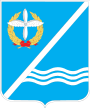 Совет Качинского муниципального округа города СевастополяРЕШЕНИЕ  № 8/48Об утверждении отчета об исполнении бюджета внутригородского муниципального образования города Севастополя Качинский муниципальный округ за 2016 годЗаслушав информацию Главы внутригородского муниципального образования города Севастополя Качинский муниципальный округ Герасим Николая Михайловича об исполнении бюджета Качинского муниципального округа за 2016 год, в соответствии с п. 5 ст. 264.2 Бюджетного кодекса Российской Федерации, ст. 28 Федерального Закона от 16.10.2003 № 131-ФЗ «Об общих принципах организации местного самоуправления в Российской Федерации», Уставом Качинского муниципального округа, руководствуясь Положением о бюджетном процессе во внутригородском муниципальном образовании города Севастополя Качинский муниципальный округ, утвержденным решением Совета Качинского муниципального округа от 02.07.2015г. № 20, Совет Качинского муниципального округаРЕШИЛ:1. Утвердить отчет об исполнении бюджета внутригородского муниципального образования города Севастополя Качинский муниципальный округ за 2016 год:1.1. По доходам бюджета внутригородского муниципального образования города Севастополя Качинский муниципальный округ. (Приложение 1);1.2. По расходам бюджета внутригородского муниципального образования города Севастополя Качинский муниципальный округ. (Приложение 2);1.3. По источникам финансирования дефицита бюджета внутригородского муниципального образования города Севастополя Качинский муниципальный округ. (Приложение 3);1.4. По использованию средств резервного фонда бюджета внутригородского муниципального образования города Севастополя Качинский муниципальный округ.  (Приложение 4).2. Обнародовать настоящее решение на сайте внутригородского муниципального образования города Севастополя Качинский муниципальный округ, информационных стендах внутригородского муниципального образования города Севастополя Качинский муниципальный округ.3. Настоящее решение вступает в силу со дня обнародования.4. Контроль за исполнением настоящего решения возложить на Главу ВМО Качинский МО, исполняющего полномочия председателя Совета, Главу местной администрации Герасим Н.М.II созывVIII сессия2016 - 2021 гг.   04 мая  2017 годапгт. КачаГлава ВМО Качинский МО, исполняющий полномочия председателя Совета,Глава местной администрацииН.М. ГерасимПРИЛОЖЕНИЕ 1
к решению Совета Качинского
муниципального округа
от 04.05. 2017 г. № 8/48 
"Об утверждении отчета об исполнении бюджета внутригородского муниципального образования города Севастополя Качинский муниципальный округ за 2016 год"ПРИЛОЖЕНИЕ 1
к решению Совета Качинского
муниципального округа
от 04.05. 2017 г. № 8/48 
"Об утверждении отчета об исполнении бюджета внутригородского муниципального образования города Севастополя Качинский муниципальный округ за 2016 год"ПРИЛОЖЕНИЕ 1
к решению Совета Качинского
муниципального округа
от 04.05. 2017 г. № 8/48 
"Об утверждении отчета об исполнении бюджета внутригородского муниципального образования города Севастополя Качинский муниципальный округ за 2016 год"ПРИЛОЖЕНИЕ 1
к решению Совета Качинского
муниципального округа
от 04.05. 2017 г. № 8/48 
"Об утверждении отчета об исполнении бюджета внутригородского муниципального образования города Севастополя Качинский муниципальный округ за 2016 год"ПРИЛОЖЕНИЕ 1
к решению Совета Качинского
муниципального округа
от 04.05. 2017 г. № 8/48 
"Об утверждении отчета об исполнении бюджета внутригородского муниципального образования города Севастополя Качинский муниципальный округ за 2016 год"ПРИЛОЖЕНИЕ 1
к решению Совета Качинского
муниципального округа
от 04.05. 2017 г. № 8/48 
"Об утверждении отчета об исполнении бюджета внутригородского муниципального образования города Севастополя Качинский муниципальный округ за 2016 год"ПРИЛОЖЕНИЕ 1
к решению Совета Качинского
муниципального округа
от 04.05. 2017 г. № 8/48 
"Об утверждении отчета об исполнении бюджета внутригородского муниципального образования города Севастополя Качинский муниципальный округ за 2016 год"ПРИЛОЖЕНИЕ 1
к решению Совета Качинского
муниципального округа
от 04.05. 2017 г. № 8/48 
"Об утверждении отчета об исполнении бюджета внутригородского муниципального образования города Севастополя Качинский муниципальный округ за 2016 год"ОТЧЕТ ОБ ИСПОЛНЕНИИ БЮДЖЕТАОТЧЕТ ОБ ИСПОЛНЕНИИ БЮДЖЕТАОТЧЕТ ОБ ИСПОЛНЕНИИ БЮДЖЕТАОТЧЕТ ОБ ИСПОЛНЕНИИ БЮДЖЕТАОТЧЕТ ОБ ИСПОЛНЕНИИ БЮДЖЕТАОТЧЕТ ОБ ИСПОЛНЕНИИ БЮДЖЕТАОТЧЕТ ОБ ИСПОЛНЕНИИ БЮДЖЕТАОТЧЕТ ОБ ИСПОЛНЕНИИ БЮДЖЕТАОТЧЕТ ОБ ИСПОЛНЕНИИ БЮДЖЕТАОТЧЕТ ОБ ИСПОЛНЕНИИ БЮДЖЕТАОТЧЕТ ОБ ИСПОЛНЕНИИ БЮДЖЕТАОТЧЕТ ОБ ИСПОЛНЕНИИ БЮДЖЕТАОТЧЕТ ОБ ИСПОЛНЕНИИ БЮДЖЕТАОТЧЕТ ОБ ИСПОЛНЕНИИ БЮДЖЕТАКОДЫКОДЫКОДЫФорма по ОКУДФорма по ОКУД050311705031170503117на 1 января 2017 г.на 1 января 2017 г.на 1 января 2017 г.на 1 января 2017 г.на 1 января 2017 г.на 1 января 2017 г.на 1 января 2017 г.на 1 января 2017 г.на 1 января 2017 г.на 1 января 2017 г.на 1 января 2017 г.на 1 января 2017 г.ДатаДата427364273642736по ОКПОпо ОКПО003954060039540600395406Наименование
финансового органаНаименование
финансового органаМестная администрация Качинского муниципального округаМестная администрация Качинского муниципального округаМестная администрация Качинского муниципального округаМестная администрация Качинского муниципального округаМестная администрация Качинского муниципального округаМестная администрация Качинского муниципального округаМестная администрация Качинского муниципального округаМестная администрация Качинского муниципального округаМестная администрация Качинского муниципального округаМестная администрация Качинского муниципального округаМестная администрация Качинского муниципального округаМестная администрация Качинского муниципального округаГлава по БКГлава по БК950950950Наименование публично-правового образованияНаименование публично-правового образованияБюджет Качинского МОБюджет Качинского МОБюджет Качинского МОБюджет Качинского МОБюджет Качинского МОБюджет Качинского МОБюджет Качинского МОБюджет Качинского МОБюджет Качинского МОБюджет Качинского МОБюджет Качинского МОБюджет Качинского МОпо ОКТМОпо ОКТМО673200006732000067320000Периодичность:Периодичность:месячная, квартальная, годоваямесячная, квартальная, годоваямесячная, квартальная, годоваямесячная, квартальная, годоваямесячная, квартальная, годоваямесячная, квартальная, годоваямесячная, квартальная, годоваямесячная, квартальная, годоваямесячная, квартальная, годоваямесячная, квартальная, годоваямесячная, квартальная, годоваямесячная, квартальная, годоваяЕдиница измерения:Единица измерения:руб.руб.руб.руб.руб.руб.руб.руб.руб.руб.руб.руб.3833833831. Доходы бюджета1. Доходы бюджета1. Доходы бюджета1. Доходы бюджета1. Доходы бюджета1. Доходы бюджета1. Доходы бюджета1. Доходы бюджета1. Доходы бюджета1. Доходы бюджета1. Доходы бюджета1. Доходы бюджета1. Доходы бюджета1. Доходы бюджета1. Доходы бюджета1. Доходы бюджета1. Доходы бюджета1. Доходы бюджета1. Доходы бюджетаНаименование показателяНаименование показателяКод строкиКод строкиКод строкиКод строкиКод дохода по бюджетной классификацииКод дохода по бюджетной классификацииКод дохода по бюджетной классификацииКод дохода по бюджетной классификацииУтвержденные бюджетные назначенияУтвержденные бюджетные назначенияУтвержденные бюджетные назначенияУтвержденные бюджетные назначенияИсполненоИсполненоИсполненоНеисполненные назначенияНеисполненные назначения% исполнения% исполнения% исполнения1122223333444455566777Доходы бюджета - ВСЕГО: 
В том числе:Доходы бюджета - ВСЕГО: 
В том числе:010010010010XXXX10 608 400,0010 608 400,0010 608 400,0010 608 400,0010 670 116,3310 670 116,3310 670 116,330,000,00100,58100,58100,58НАЛОГОВЫЕ И НЕНАЛОГОВЫЕ ДОХОДЫНАЛОГОВЫЕ И НЕНАЛОГОВЫЕ ДОХОДЫ010010010010000 10000000000000000000 10000000000000000000 10000000000000000000 10000000000000000350 000,00350 000,00350 000,00350 000,00414 566,33414 566,33414 566,330,000,00118,45118,45118,45НАЛОГИ НА ПРИБЫЛЬ, ДОХОДЫНАЛОГИ НА ПРИБЫЛЬ, ДОХОДЫ010010010010000 10100000000000000000 10100000000000000000 10100000000000000000 10100000000000000350 000,00350 000,00350 000,00350 000,00414 566,33414 566,33414 566,330,000,00118,45118,45118,45Налог на доходы физических лицНалог на доходы физических лиц010010010010000 10102000010000110000 10102000010000110000 10102000010000110000 10102000010000110350 000,00350 000,00350 000,00350 000,00414 566,33414 566,33414 566,330,000,00118,23118,23118,23Налог на доходы физических лиц с доходов, источником которых является налоговый агент, за исключением доходов, в отношении которых исчисление и уплата налога осуществляются в соответствии со статьями 227, 227.1 и 228 Налогового кодекса Российской ФедерацииНалог на доходы физических лиц с доходов, источником которых является налоговый агент, за исключением доходов, в отношении которых исчисление и уплата налога осуществляются в соответствии со статьями 227, 227.1 и 228 Налогового кодекса Российской Федерации010010010010000 10102010010000110000 10102010010000110000 10102010010000110000 10102010010000110350 000,00350 000,00350 000,00350 000,00413 790,76413 790,76413 790,760,000,00118,22118,22118,22Налог на доходы физических лиц с доходов, источником которых является налоговый агент, за исключением доходов, в отношении которых исчисление и уплата налога осуществляются в соответствии со статьями 227, 227.1 и 228 Налогового кодекса Российской Федерации (сумма платежа (перерасчеты, недоимка и задолженность по соответствующему платежу, в том числе по отмененному)Налог на доходы физических лиц с доходов, источником которых является налоговый агент, за исключением доходов, в отношении которых исчисление и уплата налога осуществляются в соответствии со статьями 227, 227.1 и 228 Налогового кодекса Российской Федерации (сумма платежа (перерасчеты, недоимка и задолженность по соответствующему платежу, в том числе по отмененному)010010010010000 10102010011000110000 10102010011000110000 10102010011000110000 10102010011000110350 000,00350 000,00350 000,00350 000,00413 783,68413 783,68413 783,680,000,00Налог на доходы физических лиц с доходов, источником которых является налоговый агент, за исключением доходов, в отношении которых исчисление и уплата налога осуществляются в соответствии со статьями 227, 227.1 и 228 Налогового кодекса Российской Федерации (пени по соответствующему платежу)Налог на доходы физических лиц с доходов, источником которых является налоговый агент, за исключением доходов, в отношении которых исчисление и уплата налога осуществляются в соответствии со статьями 227, 227.1 и 228 Налогового кодекса Российской Федерации (пени по соответствующему платежу)010010010010000 10102010012100110000 10102010012100110000 10102010012100110000 101020100121001100,000,000,000,007,087,087,080,000,00Налог на доходы физических лиц с доходов, полученных от осуществления деятельности физическими лицами, зарегистрированными в качестве индивидуальных предпринимателей, нотариусов, занимающихся частной практикой, адвокатов, учредивших адвокатские кабинеты, и других лиц, занимающихся частной практикой в соответствии со статьей 227 Налогового кодекса Российской ФедерацииНалог на доходы физических лиц с доходов, полученных от осуществления деятельности физическими лицами, зарегистрированными в качестве индивидуальных предпринимателей, нотариусов, занимающихся частной практикой, адвокатов, учредивших адвокатские кабинеты, и других лиц, занимающихся частной практикой в соответствии со статьей 227 Налогового кодекса Российской Федерации010010010010000 10102020010000110000 10102020010000110000 10102020010000110000 101020200100001100,000,000,000,00123,94123,94123,940,000,00Налог на доходы физических лиц с доходов, полученных от осуществления деятельности физическими лицами, зарегистрированными в качестве индивидуальных предпринимателей, нотариусов, занимающихся частной практикой, адвокатов, учредивших адвокатские кабинеты, и других лиц, занимающихся частной практикой в соответствии со статьей 227 Налогового кодекса Российской Федерации (сумма платежа (перерасчеты, недоимка и задолженность по соответствующему платежу, в том числе по отмененному)Налог на доходы физических лиц с доходов, полученных от осуществления деятельности физическими лицами, зарегистрированными в качестве индивидуальных предпринимателей, нотариусов, занимающихся частной практикой, адвокатов, учредивших адвокатские кабинеты, и других лиц, занимающихся частной практикой в соответствии со статьей 227 Налогового кодекса Российской Федерации (сумма платежа (перерасчеты, недоимка и задолженность по соответствующему платежу, в том числе по отмененному)010010010010000 10102020011000110000 10102020011000110000 10102020011000110000 101020200110001100,000,000,000,00119,94119,94119,940,000,00Налог на доходы физических лиц с доходов, полученных от осуществления деятельности физическими лицами, зарегистрированными в качестве индивидуальных предпринимателей, нотариусов, занимающихся частной практикой, адвокатов, учредивших адвокатские кабинеты, и других лиц, занимающихся частной практикой в соответствии со статьей 227 Налогового кодекса Российской Федерации (суммы денежных взысканий (штрафов) по соответствующему платежу согласно законодательству Российской Федерации)Налог на доходы физических лиц с доходов, полученных от осуществления деятельности физическими лицами, зарегистрированными в качестве индивидуальных предпринимателей, нотариусов, занимающихся частной практикой, адвокатов, учредивших адвокатские кабинеты, и других лиц, занимающихся частной практикой в соответствии со статьей 227 Налогового кодекса Российской Федерации (суммы денежных взысканий (штрафов) по соответствующему платежу согласно законодательству Российской Федерации)010010010010000 10102020013000110000 10102020013000110000 10102020013000110000 101020200130001100,000,000,000,004,004,004,000,000,00Налог на доходы физических лиц с доходов, полученных физическими лицами в соответствии со статьей 228 Налогового кодекса Российской ФедерацииНалог на доходы физических лиц с доходов, полученных физическими лицами в соответствии со статьей 228 Налогового кодекса Российской Федерации010010010010000 10102030010000110000 10102030010000110000 10102030010000110000 101020300100001100,000,000,000,00629,83629,83629,830,000,00Налог на доходы физических лиц с доходов, полученных физическими лицами в соответствии со статьей 228 Налогового кодекса Российской Федерации (сумма платежа (перерасчеты, недоимка и задолженность по соответствующему платежу, в том числе по отмененному)Налог на доходы физических лиц с доходов, полученных физическими лицами в соответствии со статьей 228 Налогового кодекса Российской Федерации (сумма платежа (перерасчеты, недоимка и задолженность по соответствующему платежу, в том числе по отмененному)010010010010000 10102030011000110000 10102030011000110000 10102030011000110000 101020300110001100,000,000,000,00611,91611,91611,910,000,00Налог на доходы физических лиц с доходов, полученных физическими лицами в соответствии со статьей 228 Налогового кодекса Российской Федерации (пени по соответствующему платежу)Налог на доходы физических лиц с доходов, полученных физическими лицами в соответствии со статьей 228 Налогового кодекса Российской Федерации (пени по соответствующему платежу)010010010010000 10102030012100110000 10102030012100110000 10102030012100110000 101020300121001100,000,000,000,000,020,020,020,000,00Налог на доходы физических лиц с доходов, полученных физическими лицами в соответствии со статьей 228 Налогового кодекса Российской Федерации (суммы денежных взысканий (штрафов) по соответствующему платежу согласно законодательству Российской Федерации)Налог на доходы физических лиц с доходов, полученных физическими лицами в соответствии со статьей 228 Налогового кодекса Российской Федерации (суммы денежных взысканий (штрафов) по соответствующему платежу согласно законодательству Российской Федерации)010010010010000 10102030013000110000 10102030013000110000 10102030013000110000 101020300130001100,000,000,000,0017,9017,9017,900,000,00Налог на доходы физических лиц в виде фиксированных авансовых платежей с доходов, полученных физическими лицами, являющимися иностранными гражданами, осуществляющими трудовую деятельность по найму на основании патента в соответствии со статьей 227.1 Налогового кодекса Российской ФедерацииНалог на доходы физических лиц в виде фиксированных авансовых платежей с доходов, полученных физическими лицами, являющимися иностранными гражданами, осуществляющими трудовую деятельность по найму на основании патента в соответствии со статьей 227.1 Налогового кодекса Российской Федерации010010010010000 10102040010000110000 10102040010000110000 10102040010000110000 101020400100001100,000,000,000,0021,8021,8021,800,000,00Налог на доходы физических лиц в виде фиксированных авансовых платежей с доходов, полученных физическими лицами, являющимися иностранными гражданами, осуществляющими трудовую деятельность по найму на основании патента в соответствии со статьей 227.1 Налогового кодекса Российской Федерации (сумма платежа (перерасчеты, недоимка и задолженность по соответствующему платежу, в том числе по отмененному)Налог на доходы физических лиц в виде фиксированных авансовых платежей с доходов, полученных физическими лицами, являющимися иностранными гражданами, осуществляющими трудовую деятельность по найму на основании патента в соответствии со статьей 227.1 Налогового кодекса Российской Федерации (сумма платежа (перерасчеты, недоимка и задолженность по соответствующему платежу, в том числе по отмененному)010010010010000 10102040011000110000 10102040011000110000 10102040011000110000 101020400110001100,000,000,000,0021,8021,8021,800,000,00ДОХОДЫ ОТ ОКАЗАНИЯ ПЛАТНЫХ УСЛУГ (РАБОТ) И КОМПЕНСАЦИИ ЗАТРАТ ГОСУДАРСТВАДОХОДЫ ОТ ОКАЗАНИЯ ПЛАТНЫХ УСЛУГ (РАБОТ) И КОМПЕНСАЦИИ ЗАТРАТ ГОСУДАРСТВА010010010010000 11300000000000000000 11300000000000000000 11300000000000000000 113000000000000000,000,000,000,002 850,002 850,002 850,000,000,00Доходы от компенсации затрат государстваДоходы от компенсации затрат государства010010010010000 11302000000000130000 11302000000000130000 11302000000000130000 113020000000001300,000,000,000,002 850,002 850,002 850,000,000,00Прочие доходы от компенсации затрат государстваПрочие доходы от компенсации затрат государства010010010010000 11302990000000130000 11302990000000130000 11302990000000130000 113029900000001300,000,000,000,002 850,002 850,002 850,000,000,00Прочие доходы от компенсации затрат бюджетов внутригородских муниципальных образований городов федерального значенияПрочие доходы от компенсации затрат бюджетов внутригородских муниципальных образований городов федерального значения010010010010000 11302993030000130000 11302993030000130000 11302993030000130000 113029930300001300,000,000,000,002 850,002 850,002 850,000,000,00ПРОЧИЕ НЕНАЛОГОВЫЕ ДОХОДЫПРОЧИЕ НЕНАЛОГОВЫЕ ДОХОДЫ010010010010000 11700000000000000000 11700000000000000000 11700000000000000000 117000000000000000,000,000,000,00-2 850,00-2 850,00-2 850,000,000,00Невыясненные поступленияНевыясненные поступления010010010010000 11701000000000180000 11701000000000180000 11701000000000180000 117010000000001800,000,000,000,00-2 850,00-2 850,00-2 850,000,000,00Невыясненные поступления, зачисляемые в бюджеты внутригородских муниципальных образований городов федерального значенияНевыясненные поступления, зачисляемые в бюджеты внутригородских муниципальных образований городов федерального значения010010010010000 11701030030000180000 11701030030000180000 11701030030000180000 117010300300001800,000,000,000,00-2 850,00-2 850,00-2 850,000,000,0099,9799,9799,97БЕЗВОЗМЕЗДНЫЕ ПОСТУПЛЕНИЯБЕЗВОЗМЕЗДНЫЕ ПОСТУПЛЕНИЯ010010010010000 20000000000000000000 20000000000000000000 20000000000000000000 2000000000000000010 258 400,0010 258 400,0010 258 400,0010 258 400,0010 255 550,0010 255 550,0010 255 550,000,000,00100,00100,00100,00БЕЗВОЗМЕЗДНЫЕ ПОСТУПЛЕНИЯ ОТ ДРУГИХ БЮДЖЕТОВ БЮДЖЕТНОЙ СИСТЕМЫ РОССИЙСКОЙ ФЕДЕРАЦИИБЕЗВОЗМЕЗДНЫЕ ПОСТУПЛЕНИЯ ОТ ДРУГИХ БЮДЖЕТОВ БЮДЖЕТНОЙ СИСТЕМЫ РОССИЙСКОЙ ФЕДЕРАЦИИ010010010010000 20200000000000000000 20200000000000000000 20200000000000000000 2020000000000000010 258 400,0010 258 400,0010 258 400,0010 258 400,0010 258 400,0010 258 400,0010 258 400,000,000,00100,00100,00100,00Дотации бюджетам бюджетной системы Российской ФедерацииДотации бюджетам бюджетной системы Российской Федерации010010010010000 20201000000000151000 20201000000000151000 20201000000000151000 202010000000001519 655 200,009 655 200,009 655 200,009 655 200,009 655 200,009 655 200,009 655 200,000,000,00100,00100,00100,00Дотации на выравнивание бюджетной обеспеченностиДотации на выравнивание бюджетной обеспеченности010010010010000 20201001000000151000 20201001000000151000 20201001000000151000 202010010000001519 655 200,009 655 200,009 655 200,009 655 200,009 655 200,009 655 200,009 655 200,000,000,00100,00100,00100,00Дотации бюджетам внутригородских муниципальных образований городов федерального значения на выравнивание бюджетной обеспеченностиДотации бюджетам внутригородских муниципальных образований городов федерального значения на выравнивание бюджетной обеспеченности010010010010000 20201001030000151000 20201001030000151000 20201001030000151000 202010010300001519 655 200,009 655 200,009 655 200,009 655 200,009 655 200,009 655 200,009 655 200,000,000,00100,00100,00100,00Субсидии бюджетам бюджетной системы Российской Федерации (межбюджетные субсидии)Субсидии бюджетам бюджетной системы Российской Федерации (межбюджетные субсидии)010010010010000 20202000000000151000 20202000000000151000 20202000000000151000 20202000000000151603 200,00603 200,00603 200,00603 200,00603 200,00603 200,00603 200,000,000,00100,00100,00100,00Субсидия бюджетам на финансовое обеспечение отдельных полномочийСубсидия бюджетам на финансовое обеспечение отдельных полномочий010010010010000 20202998000000151000 20202998000000151000 20202998000000151000 20202998000000151603 200,00603 200,00603 200,00603 200,00603 200,00603 200,00603 200,000,000,00100,00100,00100,00Субсидия бюджетам внутригородских муниципальных образований городов федерального значения на финансовое обеспечение отдельных полномочийСубсидия бюджетам внутригородских муниципальных образований городов федерального значения на финансовое обеспечение отдельных полномочий010010010010000 20202998030000151000 20202998030000151000 20202998030000151000 20202998030000151603 200,00603 200,00603 200,00603 200,00603 200,00603 200,00603 200,000,000,00100,00100,00100,00ВОЗВРАТ ОСТАТКОВ СУБСИДИЙ, СУБВЕНЦИЙ И ИНЫХ МЕЖБЮДЖЕТНЫХ ТРАНСФЕРТОВ, ИМЕЮЩИХ ЦЕЛЕВОЕ НАЗНАЧЕНИЕ, ПРОШЛЫХ ЛЕТВОЗВРАТ ОСТАТКОВ СУБСИДИЙ, СУБВЕНЦИЙ И ИНЫХ МЕЖБЮДЖЕТНЫХ ТРАНСФЕРТОВ, ИМЕЮЩИХ ЦЕЛЕВОЕ НАЗНАЧЕНИЕ, ПРОШЛЫХ ЛЕТ010010010010000 21900000000000000000 21900000000000000000 21900000000000000000 219000000000000000,000,000,000,00-2 850,00-2 850,00-2 850,000,000,00Возврат остатков субсидий, субвенций и иных межбюджетных трансфертов, имеющих целевое назначение, прошлых лет из бюджетов внутригородских муниципальных образований городов федерального значенияВозврат остатков субсидий, субвенций и иных межбюджетных трансфертов, имеющих целевое назначение, прошлых лет из бюджетов внутригородских муниципальных образований городов федерального значения010010010010000 21903000030000151000 21903000030000151000 21903000030000151000 219030000300001510,000,000,000,00-2 850,00-2 850,00-2 850,000,000,00Глава ВМО Качинский МО, исполняющий полномочия председателя Совета,
Глава местной администрацииГлава ВМО Качинский МО, исполняющий полномочия председателя Совета,
Глава местной администрацииГлава ВМО Качинский МО, исполняющий полномочия председателя Совета,
Глава местной администрацииГлава ВМО Качинский МО, исполняющий полномочия председателя Совета,
Глава местной администрацииГлава ВМО Качинский МО, исполняющий полномочия председателя Совета,
Глава местной администрацииН.М. ГерасимН.М. ГерасимН.М. ГерасимН.М. ГерасимН.М. ГерасимН.М. ГерасимПРИЛОЖЕНИЕ 2
к решению Совета Качинского
муниципального округа
от 04.05. 2017 г. № 8/48
"Об утверждении отчета об исполнении бюджета внутригородского муниципального образования города Севастополя Качинский муниципальный округ за 2016 год"ПРИЛОЖЕНИЕ 2
к решению Совета Качинского
муниципального округа
от 04.05. 2017 г. № 8/48
"Об утверждении отчета об исполнении бюджета внутригородского муниципального образования города Севастополя Качинский муниципальный округ за 2016 год"ПРИЛОЖЕНИЕ 2
к решению Совета Качинского
муниципального округа
от 04.05. 2017 г. № 8/48
"Об утверждении отчета об исполнении бюджета внутригородского муниципального образования города Севастополя Качинский муниципальный округ за 2016 год"ПРИЛОЖЕНИЕ 2
к решению Совета Качинского
муниципального округа
от 04.05. 2017 г. № 8/48
"Об утверждении отчета об исполнении бюджета внутригородского муниципального образования города Севастополя Качинский муниципальный округ за 2016 год"ПРИЛОЖЕНИЕ 2
к решению Совета Качинского
муниципального округа
от 04.05. 2017 г. № 8/48
"Об утверждении отчета об исполнении бюджета внутригородского муниципального образования города Севастополя Качинский муниципальный округ за 2016 год"ПРИЛОЖЕНИЕ 2
к решению Совета Качинского
муниципального округа
от 04.05. 2017 г. № 8/48
"Об утверждении отчета об исполнении бюджета внутригородского муниципального образования города Севастополя Качинский муниципальный округ за 2016 год"ПРИЛОЖЕНИЕ 2
к решению Совета Качинского
муниципального округа
от 04.05. 2017 г. № 8/48
"Об утверждении отчета об исполнении бюджета внутригородского муниципального образования города Севастополя Качинский муниципальный округ за 2016 год"2. Расходы бюджета2. Расходы бюджета2. Расходы бюджета2. Расходы бюджета2. Расходы бюджета2. Расходы бюджета2. Расходы бюджета2. Расходы бюджета2. Расходы бюджета2. Расходы бюджета2. Расходы бюджета2. Расходы бюджета2. Расходы бюджета2. Расходы бюджета2. Расходы бюджета2. Расходы бюджета2. Расходы бюджета2. Расходы бюджета2. Расходы бюджета2. Расходы бюджета2. Расходы бюджетаНаименование показателяНаименование показателяКод строкиКод строкиКод расхода по бюджетной классификацииКод расхода по бюджетной классификацииКод расхода по бюджетной классификацииКод расхода по бюджетной классификацииКод расхода по бюджетной классификацииКод расхода по бюджетной классификацииУтвержденные бюджетные назначенияУтвержденные бюджетные назначенияУтвержденные бюджетные назначенияУтвержденные бюджетные назначенияИсполненоИсполненоИсполненоНеисполненные назначенияНеисполненные назначенияНеисполненные назначенияНеисполненные назначения% исполнения% исполнения% исполнения112233333344445556666777Расходы бюджета - ВСЕГО 
В том числе:Расходы бюджета - ВСЕГО 
В том числе:200200XXXXXX10 608 400,0010 608 400,0010 608 400,0010 608 400,0010 452 866,4210 452 866,4210 452 866,42155 533,58155 533,58155 533,58155 533,5898,5398,5398,53ОБЩЕГОСУДАРСТВЕННЫЕ ВОПРОСЫОБЩЕГОСУДАРСТВЕННЫЕ ВОПРОСЫ200200000 0100 0000000000 000000 0100 0000000000 000000 0100 0000000000 000000 0100 0000000000 000000 0100 0000000000 000000 0100 0000000000 0009 300 100,009 300 100,009 300 100,009 300 100,009 174 666,429 174 666,429 174 666,42125 433,58125 433,58125 433,58125 433,5898,6598,6598,65Функционирование высшего должностного лица субъекта Российской Федерации и муниципального образованияФункционирование высшего должностного лица субъекта Российской Федерации и муниципального образования200200000 0102 0000000000 000000 0102 0000000000 000000 0102 0000000000 000000 0102 0000000000 000000 0102 0000000000 000000 0102 0000000000 0001 179 200,001 179 200,001 179 200,001 179 200,001 179 177,161 179 177,161 179 177,1622,8422,8422,8422,84100,00100,00100,00Функционирование высшего должностного лица муниципального образованияФункционирование высшего должностного лица муниципального образования200200000 0102 7100000000 000000 0102 7100000000 000000 0102 7100000000 000000 0102 7100000000 000000 0102 7100000000 000000 0102 7100000000 0001 179 200,001 179 200,001 179 200,001 179 200,001 179 177,161 179 177,161 179 177,1622,8422,8422,8422,84100,00100,00100,00Глава муниципального образованияГлава муниципального образования200200000 0102 71Б0071010 000000 0102 71Б0071010 000000 0102 71Б0071010 000000 0102 71Б0071010 000000 0102 71Б0071010 000000 0102 71Б0071010 0001 179 200,001 179 200,001 179 200,001 179 200,001 179 177,161 179 177,161 179 177,1622,8422,8422,8422,84100,00100,00100,00Расходы на выплаты персоналу в целях обеспечения выполнения функций государственными (муниципальными) органами, казенными учреждениями, органами управления государственными внебюджетными фондамиРасходы на выплаты персоналу в целях обеспечения выполнения функций государственными (муниципальными) органами, казенными учреждениями, органами управления государственными внебюджетными фондами200200000 0102 71Б0071010 100000 0102 71Б0071010 100000 0102 71Б0071010 100000 0102 71Б0071010 100000 0102 71Б0071010 100000 0102 71Б0071010 1001 179 200,001 179 200,001 179 200,001 179 200,001 179 177,161 179 177,161 179 177,1622,8422,8422,8422,84100,00100,00100,00Расходы на выплаты персоналу государственных (муниципальных) органовРасходы на выплаты персоналу государственных (муниципальных) органов200200000 0102 71Б0071010 120000 0102 71Б0071010 120000 0102 71Б0071010 120000 0102 71Б0071010 120000 0102 71Б0071010 120000 0102 71Б0071010 1201 179 200,001 179 200,001 179 200,001 179 200,001 179 177,161 179 177,161 179 177,1622,8422,8422,8422,84100,00100,00100,00Фонд оплаты труда государственных (муниципальных) органовФонд оплаты труда государственных (муниципальных) органов200200950 0102 71Б0071010 121950 0102 71Б0071010 121950 0102 71Б0071010 121950 0102 71Б0071010 121950 0102 71Б0071010 121950 0102 71Б0071010 121921 800,00921 800,00921 800,00921 800,00921 799,80921 799,80921 799,800,200,200,200,20100,00100,00100,00Взносы по обязательному социальному страхованию на выплаты денежного содержания и иные выплаты работникам государственных (муниципальных) органовВзносы по обязательному социальному страхованию на выплаты денежного содержания и иные выплаты работникам государственных (муниципальных) органов200200950 0102 71Б0071010 129950 0102 71Б0071010 129950 0102 71Б0071010 129950 0102 71Б0071010 129950 0102 71Б0071010 129950 0102 71Б0071010 129257 400,00257 400,00257 400,00257 400,00257 377,36257 377,36257 377,3622,6422,6422,6422,6499,9999,9999,99Функционирование Правительства Российской Федерации, высших исполнительных органов государственной власти субъектов Российской Федерации, местных администрацийФункционирование Правительства Российской Федерации, высших исполнительных органов государственной власти субъектов Российской Федерации, местных администраций200200000 0104 0000000000 000000 0104 0000000000 000000 0104 0000000000 000000 0104 0000000000 000000 0104 0000000000 000000 0104 0000000000 0007 407 700,007 407 700,007 407 700,007 407 700,007 392 289,267 392 289,267 392 289,2615 410,7415 410,7415 410,7415 410,7499,7999,7999,79Функционирование исполнительно-распорядительного органа внутригородского муниципального образования (местной администрации)Функционирование исполнительно-распорядительного органа внутригородского муниципального образования (местной администрации)200200000 0104 7300000000 000000 0104 7300000000 000000 0104 7300000000 000000 0104 7300000000 000000 0104 7300000000 000000 0104 7300000000 0007 407 700,007 407 700,007 407 700,007 407 700,007 392 289,267 392 289,267 392 289,2615 410,7415 410,7415 410,7415 410,7499,7999,7999,79Обеспечение деятельности местной администрации внутригородского муниципального образования для решения вопросов местного значения.Обеспечение деятельности местной администрации внутригородского муниципального образования для решения вопросов местного значения.200200000 0104 73Б0071010 000000 0104 73Б0071010 000000 0104 73Б0071010 000000 0104 73Б0071010 000000 0104 73Б0071010 000000 0104 73Б0071010 0007 407 700,007 407 700,007 407 700,007 407 700,007 392 289,267 392 289,267 392 289,2615 410,7415 410,7415 410,7415 410,7499,7999,7999,79Расходы на выплаты персоналу в целях обеспечения выполнения функций государственными (муниципальными) органами, казенными учреждениями, органами управления государственными внебюджетными фондамиРасходы на выплаты персоналу в целях обеспечения выполнения функций государственными (муниципальными) органами, казенными учреждениями, органами управления государственными внебюджетными фондами200200000 0104 73Б0071010 100000 0104 73Б0071010 100000 0104 73Б0071010 100000 0104 73Б0071010 100000 0104 73Б0071010 100000 0104 73Б0071010 1006 942 900,006 942 900,006 942 900,006 942 900,006 942 385,856 942 385,856 942 385,85514,15514,15514,15514,1599,9999,9999,99Расходы на выплаты персоналу государственных (муниципальных) органовРасходы на выплаты персоналу государственных (муниципальных) органов200200000 0104 73Б0071010 120000 0104 73Б0071010 120000 0104 73Б0071010 120000 0104 73Б0071010 120000 0104 73Б0071010 120000 0104 73Б0071010 1206 942 900,006 942 900,006 942 900,006 942 900,006 942 385,856 942 385,856 942 385,85514,15514,15514,15514,1599,9999,9999,99Фонд оплаты труда государственных (муниципальных) органовФонд оплаты труда государственных (муниципальных) органов200200950 0104 73Б0071010 121950 0104 73Б0071010 121950 0104 73Б0071010 121950 0104 73Б0071010 121950 0104 73Б0071010 121950 0104 73Б0071010 1215 332 500,005 332 500,005 332 500,005 332 500,005 332 427,665 332 427,665 332 427,6672,3472,3472,3472,34100,00100,00100,00Взносы по обязательному социальному страхованию на выплаты денежного содержания и иные выплаты работникам государственных (муниципальных) органовВзносы по обязательному социальному страхованию на выплаты денежного содержания и иные выплаты работникам государственных (муниципальных) органов200200950 0104 73Б0071010 129950 0104 73Б0071010 129950 0104 73Б0071010 129950 0104 73Б0071010 129950 0104 73Б0071010 129950 0104 73Б0071010 1291 610 400,001 610 400,001 610 400,001 610 400,001 609 958,191 609 958,191 609 958,19441,81441,81441,81441,8199,9799,9799,97Закупка товаров, работ и услуг для обеспечения государственных (муниципальных) нуждЗакупка товаров, работ и услуг для обеспечения государственных (муниципальных) нужд200200000 0104 73Б0071010 200000 0104 73Б0071010 200000 0104 73Б0071010 200000 0104 73Б0071010 200000 0104 73Б0071010 200000 0104 73Б0071010 200453 800,00453 800,00453 800,00453 800,00438 987,98438 987,98438 987,9814 812,0214 812,0214 812,0214 812,0296,7496,7496,74Иные закупки товаров, работ и услуг для обеспечения государственных (муниципальных) нуждИные закупки товаров, работ и услуг для обеспечения государственных (муниципальных) нужд200200000 0104 73Б0071010 240000 0104 73Б0071010 240000 0104 73Б0071010 240000 0104 73Б0071010 240000 0104 73Б0071010 240000 0104 73Б0071010 240453 800,00453 800,00453 800,00453 800,00438 987,98438 987,98438 987,9814 812,0214 812,0214 812,0214 812,0296,7496,7496,74Прочая закупка товаров, работ и услуг для обеспечения государственных (муниципальных) нуждПрочая закупка товаров, работ и услуг для обеспечения государственных (муниципальных) нужд200200950 0104 73Б0071010 244950 0104 73Б0071010 244950 0104 73Б0071010 244950 0104 73Б0071010 244950 0104 73Б0071010 244950 0104 73Б0071010 244453 800,00453 800,00453 800,00453 800,00438 987,98438 987,98438 987,9814 812,0214 812,0214 812,0214 812,0296,7496,7496,74Иные бюджетные ассигнованияИные бюджетные ассигнования200200000 0104 73Б0071010 800000 0104 73Б0071010 800000 0104 73Б0071010 800000 0104 73Б0071010 800000 0104 73Б0071010 800000 0104 73Б0071010 80011 000,0011 000,0011 000,0011 000,0010 915,4310 915,4310 915,4384,5784,5784,5784,5799,2399,2399,23Уплата налогов, сборов и иных платежейУплата налогов, сборов и иных платежей200200000 0104 73Б0071010 850000 0104 73Б0071010 850000 0104 73Б0071010 850000 0104 73Б0071010 850000 0104 73Б0071010 850000 0104 73Б0071010 85011 000,0011 000,0011 000,0011 000,0010 915,4310 915,4310 915,4384,5784,5784,5784,5799,2399,2399,23Уплата прочих налогов, сборовУплата прочих налогов, сборов200200950 0104 73Б0071010 852950 0104 73Б0071010 852950 0104 73Б0071010 852950 0104 73Б0071010 852950 0104 73Б0071010 852950 0104 73Б0071010 85210 000,0010 000,0010 000,0010 000,009 915,439 915,439 915,4384,5784,5784,5784,5799,1599,1599,15Уплата иных платежейУплата иных платежей200200950 0104 73Б0071010 853950 0104 73Б0071010 853950 0104 73Б0071010 853950 0104 73Б0071010 853950 0104 73Б0071010 853950 0104 73Б0071010 8531 000,001 000,001 000,001 000,001 000,001 000,001 000,000,000,000,000,00100,00100,00100,00Обеспечение проведения выборов и референдумовОбеспечение проведения выборов и референдумов200200000 0107 0000000000 000000 0107 0000000000 000000 0107 0000000000 000000 0107 0000000000 000000 0107 0000000000 000000 0107 0000000000 000603 200,00603 200,00603 200,00603 200,00603 200,00603 200,00603 200,000,000,000,000,00100,00100,00100,00Обеспечение проведения выборов в представительные органы Качинского муниципального округа на 2016 годОбеспечение проведения выборов в представительные органы Качинского муниципального округа на 2016 год200200000 0107 76Б0072100 000000 0107 76Б0072100 000000 0107 76Б0072100 000000 0107 76Б0072100 000000 0107 76Б0072100 000000 0107 76Б0072100 000603 200,00603 200,00603 200,00603 200,00603 200,00603 200,00603 200,000,000,000,000,00100,00100,00100,00Иные бюджетные ассигнованияИные бюджетные ассигнования200200000 0107 76Б0072100 800000 0107 76Б0072100 800000 0107 76Б0072100 800000 0107 76Б0072100 800000 0107 76Б0072100 800000 0107 76Б0072100 800603 200,00603 200,00603 200,00603 200,00603 200,00603 200,00603 200,000,000,000,000,00100,00100,00100,00Специальные расходыСпециальные расходы200200950 0107 76Б0072100 880950 0107 76Б0072100 880950 0107 76Б0072100 880950 0107 76Б0072100 880950 0107 76Б0072100 880950 0107 76Б0072100 880603 200,00603 200,00603 200,00603 200,00603 200,00603 200,00603 200,000,000,000,000,00100,00100,00100,00Резервные фондыРезервные фонды200200000 0111 0000000000 000000 0111 0000000000 000000 0111 0000000000 000000 0111 0000000000 000000 0111 0000000000 000000 0111 0000000000 000110 000,00110 000,00110 000,00110 000,000,000,000,00110 000,00110 000,00110 000,00110 000,000,000,000,00Резервный фонд, предусмотренный в бюджете внутригородского муниципального образованияРезервный фонд, предусмотренный в бюджете внутригородского муниципального образования200200000 0111 7400000000 000000 0111 7400000000 000000 0111 7400000000 000000 0111 7400000000 000000 0111 7400000000 000000 0111 7400000000 000110 000,00110 000,00110 000,00110 000,000,000,000,00110 000,00110 000,00110 000,00110 000,000,000,000,00Резервный фонд, предусмотренный в бюджете внутригородского муниципального образованияРезервный фонд, предусмотренный в бюджете внутригородского муниципального образования200200000 0111 74Б0071010 000000 0111 74Б0071010 000000 0111 74Б0071010 000000 0111 74Б0071010 000000 0111 74Б0071010 000000 0111 74Б0071010 000110 000,00110 000,00110 000,00110 000,000,000,000,00110 000,00110 000,00110 000,00110 000,000,000,000,00Иные бюджетные ассигнованияИные бюджетные ассигнования200200000 0111 74Б0071010 800000 0111 74Б0071010 800000 0111 74Б0071010 800000 0111 74Б0071010 800000 0111 74Б0071010 800000 0111 74Б0071010 800110 000,00110 000,00110 000,00110 000,000,000,000,00110 000,00110 000,00110 000,00110 000,000,000,000,00Резервные средстваРезервные средства200200950 0111 74Б0071010 870950 0111 74Б0071010 870950 0111 74Б0071010 870950 0111 74Б0071010 870950 0111 74Б0071010 870950 0111 74Б0071010 870110 000,00110 000,00110 000,00110 000,000,000,000,00110 000,00110 000,00110 000,00110 000,000,000,000,00НАЦИОНАЛЬНАЯ БЕЗОПАСНОСТЬ И ПРАВООХРАНИТЕЛЬНАЯ ДЕЯТЕЛЬНОСТЬНАЦИОНАЛЬНАЯ БЕЗОПАСНОСТЬ И ПРАВООХРАНИТЕЛЬНАЯ ДЕЯТЕЛЬНОСТЬ200200000 0300 0000000000 000000 0300 0000000000 000000 0300 0000000000 000000 0300 0000000000 000000 0300 0000000000 000000 0300 0000000000 000250 000,00250 000,00250 000,00250 000,00250 000,00250 000,00250 000,000,000,000,000,00100,00100,00100,00Другие вопросы в области национальной безопасности и правоохранительной деятельностиДругие вопросы в области национальной безопасности и правоохранительной деятельности200200000 0314 0000000000 000000 0314 0000000000 000000 0314 0000000000 000000 0314 0000000000 000000 0314 0000000000 000000 0314 0000000000 000250 000,00250 000,00250 000,00250 000,00250 000,00250 000,00250 000,000,000,000,000,00100,00100,00100,00Обеспечение безопасностиОбеспечение безопасности200200000 0314 3200000000 000000 0314 3200000000 000000 0314 3200000000 000000 0314 3200000000 000000 0314 3200000000 000000 0314 3200000000 000250 000,00250 000,00250 000,00250 000,00250 000,00250 000,00250 000,000,000,000,000,00100,00100,00100,00Профилактика терроризма и экстремизмаПрофилактика терроризма и экстремизма200200000 0314 3210000000 000000 0314 3210000000 000000 0314 3210000000 000000 0314 3210000000 000000 0314 3210000000 000000 0314 3210000000 000250 000,00250 000,00250 000,00250 000,00250 000,00250 000,00250 000,000,000,000,000,00100,00100,00100,00Реализация мероприятий, направленных на профилактику терроризма, экстремизма, минимализацию и ликвидацию последствий проявления терроризма и экстремизмана территории муниципального образованияРеализация мероприятий, направленных на профилактику терроризма, экстремизма, минимализацию и ликвидацию последствий проявления терроризма и экстремизмана территории муниципального образования200200000 0314 3210072010 000000 0314 3210072010 000000 0314 3210072010 000000 0314 3210072010 000000 0314 3210072010 000000 0314 3210072010 000250 000,00250 000,00250 000,00250 000,00250 000,00250 000,00250 000,000,000,000,000,00100,00100,00100,00Закупка товаров, работ и услуг для обеспечения государственных (муниципальных) нуждЗакупка товаров, работ и услуг для обеспечения государственных (муниципальных) нужд200200000 0314 3210072010 200000 0314 3210072010 200000 0314 3210072010 200000 0314 3210072010 200000 0314 3210072010 200000 0314 3210072010 200250 000,00250 000,00250 000,00250 000,00250 000,00250 000,00250 000,000,000,000,000,00100,00100,00100,00Иные закупки товаров, работ и услуг для обеспечения государственных (муниципальных) нуждИные закупки товаров, работ и услуг для обеспечения государственных (муниципальных) нужд200200000 0314 3210072010 240000 0314 3210072010 240000 0314 3210072010 240000 0314 3210072010 240000 0314 3210072010 240000 0314 3210072010 240250 000,00250 000,00250 000,00250 000,00250 000,00250 000,00250 000,000,000,000,000,00100,00100,00100,00Прочая закупка товаров, работ и услуг для обеспечения государственных (муниципальных) нуждПрочая закупка товаров, работ и услуг для обеспечения государственных (муниципальных) нужд200200950 0314 3210072010 244950 0314 3210072010 244950 0314 3210072010 244950 0314 3210072010 244950 0314 3210072010 244950 0314 3210072010 244250 000,00250 000,00250 000,00250 000,00250 000,00250 000,00250 000,000,000,000,000,00100,00100,00100,00КУЛЬТУРА, КИНЕМАТОГРАФИЯКУЛЬТУРА, КИНЕМАТОГРАФИЯ200200000 0800 0000000000 000000 0800 0000000000 000000 0800 0000000000 000000 0800 0000000000 000000 0800 0000000000 000000 0800 0000000000 000499 000,00499 000,00499 000,00499 000,00468 900,00468 900,00468 900,0030 100,0030 100,0030 100,0030 100,0093,9793,9793,97Другие вопросы в области культуры, кинематографииДругие вопросы в области культуры, кинематографии200200000 0804 0000000000 000000 0804 0000000000 000000 0804 0000000000 000000 0804 0000000000 000000 0804 0000000000 000000 0804 0000000000 000499 000,00499 000,00499 000,00499 000,00468 900,00468 900,00468 900,0030 100,0030 100,0030 100,0030 100,0093,9793,9793,97Культура внутригородского муниципального образованияКультура внутригородского муниципального образования200200000 0804 1100000000 000000 0804 1100000000 000000 0804 1100000000 000000 0804 1100000000 000000 0804 1100000000 000000 0804 1100000000 000499 000,00499 000,00499 000,00499 000,00468 900,00468 900,00468 900,0030 100,0030 100,0030 100,0030 100,0093,9793,9793,97Подпрограмма "Праздники"Подпрограмма "Праздники"200200000 0804 1110000000 000000 0804 1110000000 000000 0804 1110000000 000000 0804 1110000000 000000 0804 1110000000 000000 0804 1110000000 000420 500,00420 500,00420 500,00420 500,00390 400,00390 400,00390 400,0030 100,0030 100,0030 100,0030 100,0092,8492,8492,84Местные праздничные и иные зрелищные мероприятияМестные праздничные и иные зрелищные мероприятия200200000 0804 1110072010 000000 0804 1110072010 000000 0804 1110072010 000000 0804 1110072010 000000 0804 1110072010 000000 0804 1110072010 000420 500,00420 500,00420 500,00420 500,00390 400,00390 400,00390 400,0030 100,0030 100,0030 100,0030 100,0092,8492,8492,84Закупка товаров, работ и услуг для обеспечения государственных (муниципальных) нуждЗакупка товаров, работ и услуг для обеспечения государственных (муниципальных) нужд200200000 0804 1110072010 200000 0804 1110072010 200000 0804 1110072010 200000 0804 1110072010 200000 0804 1110072010 200000 0804 1110072010 200420 500,00420 500,00420 500,00420 500,00390 400,00390 400,00390 400,0030 100,0030 100,0030 100,0030 100,0092,8492,8492,84Иные закупки товаров, работ и услуг для обеспечения государственных (муниципальных) нуждИные закупки товаров, работ и услуг для обеспечения государственных (муниципальных) нужд200200000 0804 1110072010 240000 0804 1110072010 240000 0804 1110072010 240000 0804 1110072010 240000 0804 1110072010 240000 0804 1110072010 240420 500,00420 500,00420 500,00420 500,00390 400,00390 400,00390 400,0030 100,0030 100,0030 100,0030 100,0092,8492,8492,84Прочая закупка товаров, работ и услуг для обеспечения государственных (муниципальных) нуждПрочая закупка товаров, работ и услуг для обеспечения государственных (муниципальных) нужд200200950 0804 1110072010 244950 0804 1110072010 244950 0804 1110072010 244950 0804 1110072010 244950 0804 1110072010 244950 0804 1110072010 244420 500,00420 500,00420 500,00420 500,00390 400,00390 400,00390 400,0030 100,0030 100,0030 100,0030 100,0092,8492,8492,84Подпрограмма "Военно-патриотическое воспитание"Подпрограмма "Военно-патриотическое воспитание"200200000 0804 1120000000 000000 0804 1120000000 000000 0804 1120000000 000000 0804 1120000000 000000 0804 1120000000 000000 0804 1120000000 00078 500,0078 500,0078 500,0078 500,0078 500,0078 500,0078 500,000,000,000,000,00100,00100,00100,00Местные военно-патриотические акции и мероприятияМестные военно-патриотические акции и мероприятия200200000 0804 1120072010 000000 0804 1120072010 000000 0804 1120072010 000000 0804 1120072010 000000 0804 1120072010 000000 0804 1120072010 00078 500,0078 500,0078 500,0078 500,0078 500,0078 500,0078 500,000,000,000,000,00100,00100,00100,00Закупка товаров, работ и услуг для обеспечения государственных (муниципальных) нуждЗакупка товаров, работ и услуг для обеспечения государственных (муниципальных) нужд200200000 0804 1120072010 200000 0804 1120072010 200000 0804 1120072010 200000 0804 1120072010 200000 0804 1120072010 200000 0804 1120072010 20078 500,0078 500,0078 500,0078 500,0078 500,0078 500,0078 500,000,000,000,000,00100,00100,00100,00Иные закупки товаров, работ и услуг для обеспечения государственных (муниципальных) нуждИные закупки товаров, работ и услуг для обеспечения государственных (муниципальных) нужд200200000 0804 1120072010 240000 0804 1120072010 240000 0804 1120072010 240000 0804 1120072010 240000 0804 1120072010 240000 0804 1120072010 24078 500,0078 500,0078 500,0078 500,0078 500,0078 500,0078 500,000,000,000,000,00100,00100,00100,00Прочая закупка товаров, работ и услуг для обеспечения государственных (муниципальных) нуждПрочая закупка товаров, работ и услуг для обеспечения государственных (муниципальных) нужд200200950 0804 1120072010 244950 0804 1120072010 244950 0804 1120072010 244950 0804 1120072010 244950 0804 1120072010 244950 0804 1120072010 24478 500,0078 500,0078 500,0078 500,0078 500,0078 500,0078 500,000,000,000,000,00100,00100,00100,00ФИЗИЧЕСКАЯ КУЛЬТУРА И СПОРТФИЗИЧЕСКАЯ КУЛЬТУРА И СПОРТ200200000 1100 0000000000 000000 1100 0000000000 000000 1100 0000000000 000000 1100 0000000000 000000 1100 0000000000 000000 1100 0000000000 000219 300,00219 300,00219 300,00219 300,00219 300,00219 300,00219 300,000,000,000,000,00100,00100,00100,00Физическая культураФизическая культура200200000 1101 0000000000 000000 1101 0000000000 000000 1101 0000000000 000000 1101 0000000000 000000 1101 0000000000 000000 1101 0000000000 000101 200,00101 200,00101 200,00101 200,00101 200,00101 200,00101 200,000,000,000,000,00100,00100,00100,00Спорт внутригородского муниципального образованияСпорт внутригородского муниципального образования200200000 1101 1300000000 000000 1101 1300000000 000000 1101 1300000000 000000 1101 1300000000 000000 1101 1300000000 000000 1101 1300000000 000101 200,00101 200,00101 200,00101 200,00101 200,00101 200,00101 200,000,000,000,000,00100,00100,00100,00Подпрограмма "Физическая культура"Подпрограмма "Физическая культура"200200000 1101 1310000000 000000 1101 1310000000 000000 1101 1310000000 000000 1101 1310000000 000000 1101 1310000000 000000 1101 1310000000 000101 200,00101 200,00101 200,00101 200,00101 200,00101 200,00101 200,000,000,000,000,00100,00100,00100,00Реализация мероприятий, направленных на развитие физкультуры муниципального образованияРеализация мероприятий, направленных на развитие физкультуры муниципального образования200200000 1101 1310072010 000000 1101 1310072010 000000 1101 1310072010 000000 1101 1310072010 000000 1101 1310072010 000000 1101 1310072010 000101 200,00101 200,00101 200,00101 200,00101 200,00101 200,00101 200,000,000,000,000,00100,00100,00100,00Закупка товаров, работ и услуг для обеспечения государственных (муниципальных) нуждЗакупка товаров, работ и услуг для обеспечения государственных (муниципальных) нужд200200000 1101 1310072010 200000 1101 1310072010 200000 1101 1310072010 200000 1101 1310072010 200000 1101 1310072010 200000 1101 1310072010 200101 200,00101 200,00101 200,00101 200,00101 200,00101 200,00101 200,000,000,000,000,00100,00100,00100,00Иные закупки товаров, работ и услуг для обеспечения государственных (муниципальных) нуждИные закупки товаров, работ и услуг для обеспечения государственных (муниципальных) нужд200200000 1101 1310072010 240000 1101 1310072010 240000 1101 1310072010 240000 1101 1310072010 240000 1101 1310072010 240000 1101 1310072010 240101 200,00101 200,00101 200,00101 200,00101 200,00101 200,00101 200,000,000,000,000,00100,00100,00100,00Прочая закупка товаров, работ и услуг для обеспечения государственных (муниципальных) нуждПрочая закупка товаров, работ и услуг для обеспечения государственных (муниципальных) нужд200200950 1101 1310072010 244950 1101 1310072010 244950 1101 1310072010 244950 1101 1310072010 244950 1101 1310072010 244950 1101 1310072010 244101 200,00101 200,00101 200,00101 200,00101 200,00101 200,00101 200,000,000,000,000,00100,00100,00100,00Массовый спортМассовый спорт200200000 1102 0000000000 000000 1102 0000000000 000000 1102 0000000000 000000 1102 0000000000 000000 1102 0000000000 000000 1102 0000000000 000118 100,00118 100,00118 100,00118 100,00118 100,00118 100,00118 100,000,000,000,000,00100,00100,00100,00Спорт внутригородского муниципального образованияСпорт внутригородского муниципального образования200200000 1102 1300000000 000000 1102 1300000000 000000 1102 1300000000 000000 1102 1300000000 000000 1102 1300000000 000000 1102 1300000000 000118 100,00118 100,00118 100,00118 100,00118 100,00118 100,00118 100,000,000,000,000,00100,00100,00100,00Подпрограмма "Массовый спорт"Подпрограмма "Массовый спорт"200200000 1102 1320000000 000000 1102 1320000000 000000 1102 1320000000 000000 1102 1320000000 000000 1102 1320000000 000000 1102 1320000000 000118 100,00118 100,00118 100,00118 100,00118 100,00118 100,00118 100,000,000,000,000,00100,00100,00100,00Реализация мероприятий, направленных на развитие спорта муниципального образованияРеализация мероприятий, направленных на развитие спорта муниципального образования200200000 1102 1320072010 000000 1102 1320072010 000000 1102 1320072010 000000 1102 1320072010 000000 1102 1320072010 000000 1102 1320072010 000118 100,00118 100,00118 100,00118 100,00118 100,00118 100,00118 100,000,000,000,000,00100,00100,00100,00Закупка товаров, работ и услуг для обеспечения государственных (муниципальных) нуждЗакупка товаров, работ и услуг для обеспечения государственных (муниципальных) нужд200200000 1102 1320072010 200000 1102 1320072010 200000 1102 1320072010 200000 1102 1320072010 200000 1102 1320072010 200000 1102 1320072010 200118 100,00118 100,00118 100,00118 100,00118 100,00118 100,00118 100,000,000,000,000,00100,00100,00100,00Иные закупки товаров, работ и услуг для обеспечения государственных (муниципальных) нуждИные закупки товаров, работ и услуг для обеспечения государственных (муниципальных) нужд200200000 1102 1320072010 240000 1102 1320072010 240000 1102 1320072010 240000 1102 1320072010 240000 1102 1320072010 240000 1102 1320072010 240118 100,00118 100,00118 100,00118 100,00118 100,00118 100,00118 100,000,000,000,000,00100,00100,00100,00Прочая закупка товаров, работ и услуг для обеспечения государственных (муниципальных) нуждПрочая закупка товаров, работ и услуг для обеспечения государственных (муниципальных) нужд200200950 1102 1320072010 244950 1102 1320072010 244950 1102 1320072010 244950 1102 1320072010 244950 1102 1320072010 244950 1102 1320072010 244118 100,00118 100,00118 100,00118 100,00118 100,00118 100,00118 100,000,000,000,000,00100,00100,00100,00СРЕДСТВА МАССОВОЙ ИНФОРМАЦИИСРЕДСТВА МАССОВОЙ ИНФОРМАЦИИ200200000 1200 0000000000 000000 1200 0000000000 000000 1200 0000000000 000000 1200 0000000000 000000 1200 0000000000 000000 1200 0000000000 000340 000,00340 000,00340 000,00340 000,00340 000,00340 000,00340 000,000,000,000,000,00100,00100,00100,00Другие вопросы в области средств массовой информацииДругие вопросы в области средств массовой информации200200000 1204 0000000000 000000 1204 0000000000 000000 1204 0000000000 000000 1204 0000000000 000000 1204 0000000000 000000 1204 0000000000 000340 000,00340 000,00340 000,00340 000,00340 000,00340 000,00340 000,000,000,000,000,00100,00100,00100,00Информационное обществоИнформационное общество200200000 1204 2300000000 000000 1204 2300000000 000000 1204 2300000000 000000 1204 2300000000 000000 1204 2300000000 000000 1204 2300000000 000340 000,00340 000,00340 000,00340 000,00340 000,00340 000,00340 000,000,000,000,000,00100,00100,00100,00Информационная средаИнформационная среда200200000 1204 2310000000 000000 1204 2310000000 000000 1204 2310000000 000000 1204 2310000000 000000 1204 2310000000 000000 1204 2310000000 000340 000,00340 000,00340 000,00340 000,00340 000,00340 000,00340 000,000,000,000,000,00100,00100,00100,00Реализация мероприятий, направленных на информирование жителей о деятельности органов местного самоуправленияРеализация мероприятий, направленных на информирование жителей о деятельности органов местного самоуправления200200000 1204 2310072010 000000 1204 2310072010 000000 1204 2310072010 000000 1204 2310072010 000000 1204 2310072010 000000 1204 2310072010 000340 000,00340 000,00340 000,00340 000,00340 000,00340 000,00340 000,000,000,000,000,00100,00100,00100,00Закупка товаров, работ и услуг для обеспечения государственных (муниципальных) нуждЗакупка товаров, работ и услуг для обеспечения государственных (муниципальных) нужд200200000 1204 2310072010 200000 1204 2310072010 200000 1204 2310072010 200000 1204 2310072010 200000 1204 2310072010 200000 1204 2310072010 200340 000,00340 000,00340 000,00340 000,00340 000,00340 000,00340 000,000,000,000,000,00100,00100,00100,00Иные закупки товаров, работ и услуг для обеспечения государственных (муниципальных) нуждИные закупки товаров, работ и услуг для обеспечения государственных (муниципальных) нужд200200000 1204 2310072010 240000 1204 2310072010 240000 1204 2310072010 240000 1204 2310072010 240000 1204 2310072010 240000 1204 2310072010 240340 000,00340 000,00340 000,00340 000,00340 000,00340 000,00340 000,000,000,000,000,00100,00100,00100,00Прочая закупка товаров, работ и услуг для обеспечения государственных (муниципальных) нуждПрочая закупка товаров, работ и услуг для обеспечения государственных (муниципальных) нужд200200950 1204 2310072010 244950 1204 2310072010 244950 1204 2310072010 244950 1204 2310072010 244950 1204 2310072010 244950 1204 2310072010 244340 000,00340 000,00340 000,00340 000,00340 000,00340 000,00340 000,000,000,000,000,00100,00100,00100,00Результат кассового исполнения бюджета (дефицит/профицит)Результат кассового исполнения бюджета (дефицит/профицит)450450XXXXXX0,000,000,000,00217 249,91217 249,91217 249,910,000,000,000,00Глава ВМО Качинский МО, исполняющий полномочия председателя Совета,
Глава местной администрацииГлава ВМО Качинский МО, исполняющий полномочия председателя Совета,
Глава местной администрацииГлава ВМО Качинский МО, исполняющий полномочия председателя Совета,
Глава местной администрацииГлава ВМО Качинский МО, исполняющий полномочия председателя Совета,
Глава местной администрацииГлава ВМО Качинский МО, исполняющий полномочия председателя Совета,
Глава местной администрацииН.М. ГерасимН.М. ГерасимН.М. ГерасимН.М. ГерасимН.М. ГерасимН.М. ГерасимПРИЛОЖЕНИЕ 3
к решению Совета Качинского
муниципального округа
от 04.05. 2017 г. № 8/48
"Об утверждении отчета об исполнении бюджета внутригородского муниципального образования города Севастополя Качинский муниципальный округ за 2016 год"ПРИЛОЖЕНИЕ 3
к решению Совета Качинского
муниципального округа
от 04.05. 2017 г. № 8/48
"Об утверждении отчета об исполнении бюджета внутригородского муниципального образования города Севастополя Качинский муниципальный округ за 2016 год"ПРИЛОЖЕНИЕ 3
к решению Совета Качинского
муниципального округа
от 04.05. 2017 г. № 8/48
"Об утверждении отчета об исполнении бюджета внутригородского муниципального образования города Севастополя Качинский муниципальный округ за 2016 год"3. Источники финансирования дефицита бюджета3. Источники финансирования дефицита бюджета3. Источники финансирования дефицита бюджета3. Источники финансирования дефицита бюджета3. Источники финансирования дефицита бюджета3. Источники финансирования дефицита бюджета3. Источники финансирования дефицита бюджета3. Источники финансирования дефицита бюджета3. Источники финансирования дефицита бюджетаНаименование показателяНаименование показателяКод строкиКод строкиКод источника финансирования дефицита бюджета по бюджетной классификацииКод источника финансирования дефицита бюджета по бюджетной классификацииУтвержденные бюджетные назначенияИсполненоНеисполненные назначения112233456Источники финансирования дефицита бюджета - ВСЕГО 
В том числе:Источники финансирования дефицита бюджета - ВСЕГО 
В том числе:500500XX0,00-217 249,910,00источники внутреннего финансирования бюджета 
Из них:источники внутреннего финансирования бюджета 
Из них:520520XX0,000,000,00источники внешнего финансирования бюджета 
Из них:источники внешнего финансирования бюджета 
Из них:620620XX0,000,000,00Изменение остатков средствИзменение остатков средств700700000 01000000000000000000 010000000000000000,00-217 249,910,00Изменение остатков средств на счетах по учету средств бюджетовИзменение остатков средств на счетах по учету средств бюджетов700700000 01050000000000000000 010500000000000000,00-217 249,910,00Увеличение остатков средств бюджетовУвеличение остатков средств бюджетов710710000 01050000000000500000 01050000000000500-10 608 400,00-10 680 245,450,00Увеличение прочих остатков средств бюджетовУвеличение прочих остатков средств бюджетов710710000 01050200000000500000 01050200000000500-10 608 400,00-10 680 245,450,00Увеличение прочих остатков денежных средств бюджетовУвеличение прочих остатков денежных средств бюджетов710710000 01050201000000510000 01050201000000510-10 608 400,00-10 680 245,450,00Увеличение прочих остатков денежных средств бюджетов внутригородских муниципальных образований городов федерального значенияУвеличение прочих остатков денежных средств бюджетов внутригородских муниципальных образований городов федерального значения710710000 01050201030000510000 01050201030000510-10 608 400,00-10 680 245,450,00Уменьшение остатков средств бюджетовУменьшение остатков средств бюджетов720720000 01050000000000600000 0105000000000060010 608 400,0010 462 995,540,00Уменьшение прочих остатков средств бюджетовУменьшение прочих остатков средств бюджетов720720000 01050200000000600000 0105020000000060010 608 400,0010 462 995,540,00Уменьшение прочих остатков денежных средств бюджетовУменьшение прочих остатков денежных средств бюджетов720720000 01050201000000610000 0105020100000061010 608 400,0010 462 995,540,00Уменьшение прочих остатков денежных средств бюджетов внутригородских муниципальных образований городов федерального значенияУменьшение прочих остатков денежных средств бюджетов внутригородских муниципальных образований городов федерального значения720720000 01050201030000610000 0105020103000061010 608 400,0010 462 995,540,00Увеличение финансовых активов, являющихся иными источниками внутреннего финансирования дефицитов бюджетовУвеличение финансовых активов, являющихся иными источниками внутреннего финансирования дефицитов бюджетов710710000 01060000000000500000 010600000000005000,000,000,00Уменьшение финансовых активов, являющихся иными источниками внутреннего финансирования дефицитов бюджетовУменьшение финансовых активов, являющихся иными источниками внутреннего финансирования дефицитов бюджетов720720000 01060000000000600000 010600000000006000,000,000,00Глава ВМО Качинский МО,
исполняющий полномочия председателя Совета,
Глава местной администрацииГлава ВМО Качинский МО,
исполняющий полномочия председателя Совета,
Глава местной администрацииН.М. ГерасимН.М. ГерасимПРИЛОЖЕНИЕ 4
к решению Совета Качинского
муниципального округа
 от 04.05. 2017 г. № 8/48 
"Об утверждении отчета об исполнении бюджета внутригородского муниципального образования города Севастополя Качинский муниципальный округ за 2016 год"ПРИЛОЖЕНИЕ 4
к решению Совета Качинского
муниципального округа
 от 04.05. 2017 г. № 8/48 
"Об утверждении отчета об исполнении бюджета внутригородского муниципального образования города Севастополя Качинский муниципальный округ за 2016 год"ОТЧЕТОТЧЕТОТЧЕТОТЧЕТоб использовании средств резервного фондаоб использовании средств резервного фондаоб использовании средств резервного фондаоб использовании средств резервного фондабюджета внутригородского муниципального образования города Севастополя Качинский муниципальный округ за 2016 годбюджета внутригородского муниципального образования города Севастополя Качинский муниципальный округ за 2016 годбюджета внутригородского муниципального образования города Севастополя Качинский муниципальный округ за 2016 годбюджета внутригородского муниципального образования города Севастополя Качинский муниципальный округ за 2016 годНомер постановленияНаименование расходовСумма(тыс.руб)Сумма(тыс.руб)--0,000,00Итого за  2016 год0,000,00Глава ВМО Качинский МО, исполняющий полномочия председателя Совета,
Глава местной администрацииН.М. ГерасимН.М. Герасим